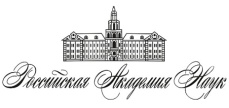 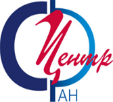 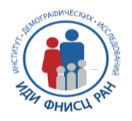 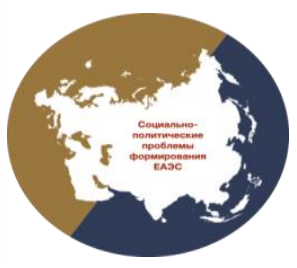 Российская академия наукФедеральный научно-исследовательский социологический центрИнститут демографических исследованийНаучный совет «Социально-политические и демографические проблемы формирования Евразийского экономического союза (ЕАЭС)» при Отделении общественных наук РАНИНФОРМАЦИОННОЕ ПИСЬМОУважаемые коллеги!Приглашаем принять участие в Международной научно-практической конференции «Евразийская интеграция в новых условиях: особенности и перспективы» (19–21 апреля 2023 г., Москва). Цель конференции – обсуждение теоретических и прикладных аспектов междисциплинарного изучения особенностей евразийской интеграции, формирования основных тенденций интеграционных процессов в Евразии, конструирования новых моделей сотрудничества. В рамках работы конференции предполагается рассмотреть следующие вопросы:Демографическое развитие стран Евразии: динамика и современные тренды.Новые социально-политические процессы на евразийском пространстве.Стратегии социально-экономического развития большого евразийского партнерства.Социогуманитарное обеспечение интеграционного и демографического развития Евразии.Сценарии развития миграционной ситуации в Евразии как территории интеграционных процессов.Таможенное регулирование как инструмент евразийской интеграции.Межнациональные и межконфессиональные отношения, международная миграция и безопасность в трансграничном пространстве стран Центральной Азии и Большого Алтая.Роль народной дипломатии в евразийской интеграции.Новые контуры Евразийского партнерства: проблемы устойчивости вектора.Приграничное и межрегиональное взаимодействие Евразийского экономического союза.Теория и практика анализа современных интеграционных процессов.К участию приглашаются специалисты в сфере науки, культуры, образования и демографии, религиозные деятели, представители федеральных и региональных органов власти, некоммерческих общественных организаций.Проезд и проживание очных иногородних участников осуществляется за счет командирующей стороны.Заявки принимаются до 3 апреля 2023 г. При регистрации участника конференции в качестве слушателя в графе «Название доклада» следует указать «Без доклада». Программный комитет оставляет за собой право отбора текстов для публикации статей в научных журналах: «ДЕМИС. Демографические исследования» (требования к оформлению текстов см.: https://www.demis-journal.ru/index.php/demis); «Евразийская интеграция: экономика, право, политика» (требования к оформлению текстов см.: https://www.eijournal.ru/jour/index); «Society and Security Insights / Общество и безопасность» (требования к оформлению текстов см.: http://journal.asu.ru/ssi/index).Статьи, оформленные по требованиям выбранного авторами журнала, принимаются до 3 апреля 2023 г. по e-mail: EAEU-Conference@yandex.ru (в теме письма указать название журнала).Контакты: д-р социол. н. Ольга Александровна Волкова,e-mail: EAEU-Conference@yandex.ru